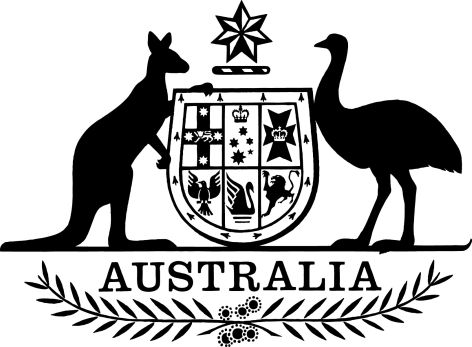 Corporations and other Legislation Amendment (Corporate Collective Investment Vehicle Framework) Rules 2021I, Michael Sukkar, Assistant Treasurer, Minister for Housing, and Minister for Homelessness, Social and Community Housing, make the following rules.Dated 				2021Michael Sukkar [DRAFT ONLY—NOT FOR SIGNATURE]Assistant Treasurer
Minister for Housing
Minister for Homelessness, Social and Community HousingContents1  Name		12  Commencement	13  Authority	14  Schedules	1Schedule 1—Amendments	2Corporations (Passport) Rules 2018	21  Name		This instrument is the Corporations and other Legislation Amendment (Corporate Collective Investment Vehicle Framework) Rules 2022.2  Commencement	(1)	Each provision of this instrument specified in column 1 of the table commences, or is taken to have commenced, in accordance with column 2 of the table. Any other statement in column 2 has effect according to its terms.Note:	This table relates only to the provisions of this instrument as originally made. It will not be amended to deal with any later amendments of this instrument.	(2)	Any information in column 3 of the table is not part of this instrument. Information may be inserted in this column, or information in it may be edited, in any published version of this instrument.3  Authority		This instrument is made under the Corporations Act 2001.4  Schedules		Each instrument that is specified in a Schedule to this instrument is amended or repealed as set out in the applicable items in the Schedule concerned, and any other item in a Schedule to this instrument has effect according to its terms.Schedule 1—AmendmentsCorporations (Passport) Rules 20181  Subsection 4(2) (item 1 in the table, column headed “Constituent document”)Omit “the registered scheme”, substitute “the registered scheme or CCIV”.2  Subsection 16(4) (item 1 in the table, column headed “Financial reporting requirements”)Omit “Chapter 2M of the Corporations Act 2001 and”, substitute “Chapter 2M of the Corporations Act 2001 (including as modified by Part 8B.4 of that Act in relation to a CCIV) and,”.3  Paragraph 16(6)(b) (item 1 in the table, column headed “Home audit requirements”)Omit “Chapter 2M of the Corporations Act 2001 and”, substitute “Chapter 2M of the Corporations Act 2001 (including as modified by Part 8B.4 of that Act in relation to a CCIV) and,”.4  Section 55 (heading)Repeal the heading, substitute:55  DefinitionsNote:	Expressions have the same meaning in this instrument as in the Corporations Act 2001 as in force from time to time—see paragraph 13(1)(b) of the Legislation Act 2003.EXPOSURE DRAFTCommencement informationCommencement informationCommencement informationColumn 1Column 2Column 3ProvisionsCommencementDate/Details1.  The whole of this instrumentThe later of:(a) the after this instrument is registered; and(b) 1 July 2022.